seminar  for  english  speakers« what digital strategy for cultural structures ? » Avis du service culturel français sur la candidature24 février 2020 - date limite de réception à Paris des dossiers de candidature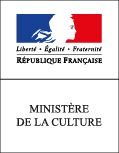 « Itinéraire Culture » ProgramEnglish speaking seminar -  Spring 2020Application formseminar for  English  speakers
WHAT DIGITAL STRATEGY FOR CULTURAL STRUCTURES ? Monday, June 8 to Friday, June 19, 2020 (inclusive)GuidelinesWe draw applicants’ attention to the importance of filling out all the sections of the application form with great care and accuracy. Forms are to be typed or filled out in capital letters in English. Applicants must also enclose all the required documents (identity papers or a copy of the identifying page on the passport; one passport-sized photograph; documents presenting the organisation currently employing the applicant as well as proof of the position and responsibilities held by the latter within the aforesaid organisation).Once it has been completed, this application must be sent to the Embassy of France (Cooperation and Cultural Action Department) or to the French Institute of the country of residence of the applicant which will approve it and send it on Monday, February 24, 2020 at the latest to the ministry of Culture at the following E-mail address: contact-international@culture.gouv.fr after issuing a justified opinion regarding the application. A copy of the application must also be sent to Alambret communication at the following E-mail address: cecile@alambret.comAny application form sent directly by the applicant to Alambret communication will not be taken into account. Applications submitted after the closing date will not be considered. Every applicant whose application has been examined will be informed of the selection results by mail or fax and by post. Applicant’s commitmentWithin the time limit given by Alambret communication, accepted applicants will confirm, in writing, their participation in the programme, as well as their commitment to:come aloneattend the entire training programme proposed and to accept the course content, which will not be questioned before or during the programme. All requests to change the length of stay will be rejected.InformationNicolas Bréand,  ministry of Culture Tel: (+33.1) 40 15 37 11 – nicolas.breand@culture.gouv.frCécile Corne, Alambret communicationcecile@alambret.comwww.alambret.com63 rue Rambuteau 75004 ParisFAMILY NAMENOMFAMILY NAMENOMFAMILY NAMENOMFAMILY NAMENOMFAMILY NAMENOMFAMILY NAMENOMFAMILY NAMENOMFAMILY NAMENOMFAMILY NAMENOMFAMILY NAMENOMFAMILY NAMENOMFAMILY NAMENOMFAMILY NAMENOMFAMILY NAMENOMFAMILY NAMENOMFAMILY NAMENOMFAMILY NAMENOMFAMILY NAMENOMFAMILY NAMENOMFAMILY NAMENOMFAMILY NAMENOMFIRST NAMEPRÉNOMFIRST NAMEPRÉNOMFIRST NAMEPRÉNOMFIRST NAMEPRÉNOMFIRST NAMEPRÉNOMFIRST NAMEPRÉNOMFIRST NAMEPRÉNOMFIRST NAMEPRÉNOMFIRST NAMEPRÉNOMFIRST NAMEPRÉNOMFIRST NAMEPRÉNOMFIRST NAMEPRÉNOMFIRST NAMEPRÉNOMFIRST NAMEPRÉNOMFIRST NAMEPRÉNOMFIRST NAMEPRÉNOMFIRST NAMEPRÉNOMFIRST NAMEPRÉNOMFIRST NAMEPRÉNOMFIRST NAMEPRÉNOMFIRST NAMEPRÉNOMFIRST NAMEPRÉNOMdate and place of birth date et lieu de naissance date and place of birth date et lieu de naissance date and place of birth date et lieu de naissance date and place of birth date et lieu de naissance date and place of birth date et lieu de naissance date and place of birth date et lieu de naissance date and place of birth date et lieu de naissance date and place of birth date et lieu de naissance date and place of birth date et lieu de naissance date and place of birth date et lieu de naissance date and place of birth date et lieu de naissance date and place of birth date et lieu de naissance date and place of birth date et lieu de naissance date and place of birth date et lieu de naissance date and place of birth date et lieu de naissance date and place of birth date et lieu de naissance date and place of birth date et lieu de naissance date and place of birth date et lieu de naissance date and place of birth date et lieu de naissance date and place of birth date et lieu de naissance date and place of birth date et lieu de naissance date and place of birth date et lieu de naissance date and place of birth date et lieu de naissance date and place of birth date et lieu de naissance date and place of birth date et lieu de naissance date and place of birth date et lieu de naissance date and place of birth date et lieu de naissance date and place of birth date et lieu de naissance date and place of birth date et lieu de naissance date and place of birth date et lieu de naissance date and place of birth date et lieu de naissance date and place of birth date et lieu de naissance date and place of birth date et lieu de naissance date and place of birth date et lieu de naissance date and place of birth date et lieu de naissance date and place of birth date et lieu de naissance date and place of birth date et lieu de naissance date and place of birth date et lieu de naissance date and place of birth date et lieu de naissance date and place of birth date et lieu de naissance date and place of birth date et lieu de naissance date and place of birth date et lieu de naissance date and place of birth date et lieu de naissance COUNTRYPAYSCOUNTRYPAYSCOUNTRYPAYSCOUNTRYPAYSCOUNTRYPAYSCOUNTRYPAYSCOUNTRYPAYSCOUNTRYPAYSCOUNTRYPAYSCOUNTRYPAYSCOUNTRYPAYSCOUNTRYPAYSCOUNTRYPAYSCOUNTRYPAYSCOUNTRYPAYSCOUNTRYPAYSCOUNTRYPAYSCOUNTRYPAYSCOUNTRYPAYSCOUNTRYPAYSCOUNTRYPAYSCOUNTRYPAYSCOUNTRYPAYSCOUNTRYPAYSCOUNTRYPAYSCOUNTRYPAYSCOUNTRYPAYSCOUNTRYPAYSCOUNTRYPAYSCOUNTRYPAYSCOUNTRYPAYSCOUNTRYPAYSCOUNTRYPAYSCOUNTRYPAYSCOUNTRYPAYSCOUNTRYPAYSCOUNTRYPAYSCOUNTRYPAYSCOUNTRYPAYSCOUNTRYPAYSCOUNTRYPAYSCOUNTRYPAYSCOUNTRYPAYSprofessional addressadresse professionnelleprofessional addressadresse professionnelleprofessional addressadresse professionnelleprofessional addressadresse professionnelleprofessional addressadresse professionnelleprofessional addressadresse professionnelleprofessional addressadresse professionnelleprofessional addressadresse professionnelleprofessional addressadresse professionnelleprofessional addressadresse professionnelleprofessional addressadresse professionnelleprofessional addressadresse professionnelleprofessional addressadresse professionnelleprofessional addressadresse professionnelleprofessional addressadresse professionnelleprofessional addressadresse professionnelleprofessional addressadresse professionnelleprofessional addressadresse professionnelleprofessional addressadresse professionnelleprofessional addressadresse professionnelleprofessional addressadresse professionnelleprofessional addressadresse professionnelleprofessional addressadresse professionnelleprofessional addressadresse professionnelleprofessional addressadresse professionnelleprofessional addressadresse professionnelleprofessional addressadresse professionnelleprofessional addressadresse professionnelleprofessional addressadresse professionnelleprofessional addressadresse professionnelleprofessional addressadresse professionnelleprofessional addressadresse professionnelleprofessional addressadresse professionnelleprofessional addressadresse professionnelleprofessional addressadresse professionnelleprofessional addressadresse professionnelleprofessional addressadresse professionnelleprofessional addressadresse professionnelleprofessional addressadresse professionnelleprofessional addressadresse professionnelleprofessional addressadresse professionnelleprofessional addressadresse professionnelleprofessional addressadresse professionnelleOrganisation companyEtablissementOrganisation companyEtablissementDepartmentDépartementDepartmentDépartementSpecific position titleFonction exacteSpecific position titleFonction exacteAddressAdresse préciseAddressAdresse précisePost codeCode postalPost codeCode postalCityVilleCityVillePhone Direct lineTéléphonePhone Direct lineTéléphone(country code)(country code)(country code)(country code)(country code)(country code)(country code)(country code)(city code)(city code)(city code)(city code)(city code)(city code)(city code)(city code)(city code)(phone number)(phone number)(phone number)(phone number)(phone number)(phone number)(phone number)(phone number)(phone number)(phone number)(phone number)(phone number)(phone number)(phone number)(phone number)(phone number)(phone number)(phone number)(phone number)(phone number)(phone number)(phone number)(phone number)(phone number)FaxTélécopieFaxTélécopie(country code)(country code)(country code)(country code)(country code)(country code)(country code)(country code)(city code)(city code)(city code)(city code)(city code)(city code)(city code)(city code)(city code)(fax number)(fax number)(fax number)(fax number)(fax number)(fax number)(fax number)(fax number)(fax number)(fax number)(fax number)(fax number)(fax number)(fax number)(fax number)(fax number)(fax number)(fax number)(fax number)(fax number)(fax number)(fax number)(fax number)(fax number)E-mailCourriel E-mailCourriel WebsiteInternetWebsiteInternetpersonal addressa copy of your passport or any other identity papers and 1 passport-sized photograph must be enclosed with the application formadresse personnelle : joindre impérativement une copie de votre passeport international ou d'une pièce d'identité + 1 photo d'identitépersonal addressa copy of your passport or any other identity papers and 1 passport-sized photograph must be enclosed with the application formadresse personnelle : joindre impérativement une copie de votre passeport international ou d'une pièce d'identité + 1 photo d'identitépersonal addressa copy of your passport or any other identity papers and 1 passport-sized photograph must be enclosed with the application formadresse personnelle : joindre impérativement une copie de votre passeport international ou d'une pièce d'identité + 1 photo d'identitépersonal addressa copy of your passport or any other identity papers and 1 passport-sized photograph must be enclosed with the application formadresse personnelle : joindre impérativement une copie de votre passeport international ou d'une pièce d'identité + 1 photo d'identitépersonal addressa copy of your passport or any other identity papers and 1 passport-sized photograph must be enclosed with the application formadresse personnelle : joindre impérativement une copie de votre passeport international ou d'une pièce d'identité + 1 photo d'identitépersonal addressa copy of your passport or any other identity papers and 1 passport-sized photograph must be enclosed with the application formadresse personnelle : joindre impérativement une copie de votre passeport international ou d'une pièce d'identité + 1 photo d'identitépersonal addressa copy of your passport or any other identity papers and 1 passport-sized photograph must be enclosed with the application formadresse personnelle : joindre impérativement une copie de votre passeport international ou d'une pièce d'identité + 1 photo d'identitépersonal addressa copy of your passport or any other identity papers and 1 passport-sized photograph must be enclosed with the application formadresse personnelle : joindre impérativement une copie de votre passeport international ou d'une pièce d'identité + 1 photo d'identitépersonal addressa copy of your passport or any other identity papers and 1 passport-sized photograph must be enclosed with the application formadresse personnelle : joindre impérativement une copie de votre passeport international ou d'une pièce d'identité + 1 photo d'identitépersonal addressa copy of your passport or any other identity papers and 1 passport-sized photograph must be enclosed with the application formadresse personnelle : joindre impérativement une copie de votre passeport international ou d'une pièce d'identité + 1 photo d'identitépersonal addressa copy of your passport or any other identity papers and 1 passport-sized photograph must be enclosed with the application formadresse personnelle : joindre impérativement une copie de votre passeport international ou d'une pièce d'identité + 1 photo d'identitépersonal addressa copy of your passport or any other identity papers and 1 passport-sized photograph must be enclosed with the application formadresse personnelle : joindre impérativement une copie de votre passeport international ou d'une pièce d'identité + 1 photo d'identitépersonal addressa copy of your passport or any other identity papers and 1 passport-sized photograph must be enclosed with the application formadresse personnelle : joindre impérativement une copie de votre passeport international ou d'une pièce d'identité + 1 photo d'identitépersonal addressa copy of your passport or any other identity papers and 1 passport-sized photograph must be enclosed with the application formadresse personnelle : joindre impérativement une copie de votre passeport international ou d'une pièce d'identité + 1 photo d'identitépersonal addressa copy of your passport or any other identity papers and 1 passport-sized photograph must be enclosed with the application formadresse personnelle : joindre impérativement une copie de votre passeport international ou d'une pièce d'identité + 1 photo d'identitépersonal addressa copy of your passport or any other identity papers and 1 passport-sized photograph must be enclosed with the application formadresse personnelle : joindre impérativement une copie de votre passeport international ou d'une pièce d'identité + 1 photo d'identitépersonal addressa copy of your passport or any other identity papers and 1 passport-sized photograph must be enclosed with the application formadresse personnelle : joindre impérativement une copie de votre passeport international ou d'une pièce d'identité + 1 photo d'identitépersonal addressa copy of your passport or any other identity papers and 1 passport-sized photograph must be enclosed with the application formadresse personnelle : joindre impérativement une copie de votre passeport international ou d'une pièce d'identité + 1 photo d'identitépersonal addressa copy of your passport or any other identity papers and 1 passport-sized photograph must be enclosed with the application formadresse personnelle : joindre impérativement une copie de votre passeport international ou d'une pièce d'identité + 1 photo d'identitépersonal addressa copy of your passport or any other identity papers and 1 passport-sized photograph must be enclosed with the application formadresse personnelle : joindre impérativement une copie de votre passeport international ou d'une pièce d'identité + 1 photo d'identitépersonal addressa copy of your passport or any other identity papers and 1 passport-sized photograph must be enclosed with the application formadresse personnelle : joindre impérativement une copie de votre passeport international ou d'une pièce d'identité + 1 photo d'identitépersonal addressa copy of your passport or any other identity papers and 1 passport-sized photograph must be enclosed with the application formadresse personnelle : joindre impérativement une copie de votre passeport international ou d'une pièce d'identité + 1 photo d'identitépersonal addressa copy of your passport or any other identity papers and 1 passport-sized photograph must be enclosed with the application formadresse personnelle : joindre impérativement une copie de votre passeport international ou d'une pièce d'identité + 1 photo d'identitépersonal addressa copy of your passport or any other identity papers and 1 passport-sized photograph must be enclosed with the application formadresse personnelle : joindre impérativement une copie de votre passeport international ou d'une pièce d'identité + 1 photo d'identitépersonal addressa copy of your passport or any other identity papers and 1 passport-sized photograph must be enclosed with the application formadresse personnelle : joindre impérativement une copie de votre passeport international ou d'une pièce d'identité + 1 photo d'identitépersonal addressa copy of your passport or any other identity papers and 1 passport-sized photograph must be enclosed with the application formadresse personnelle : joindre impérativement une copie de votre passeport international ou d'une pièce d'identité + 1 photo d'identitépersonal addressa copy of your passport or any other identity papers and 1 passport-sized photograph must be enclosed with the application formadresse personnelle : joindre impérativement une copie de votre passeport international ou d'une pièce d'identité + 1 photo d'identitépersonal addressa copy of your passport or any other identity papers and 1 passport-sized photograph must be enclosed with the application formadresse personnelle : joindre impérativement une copie de votre passeport international ou d'une pièce d'identité + 1 photo d'identitépersonal addressa copy of your passport or any other identity papers and 1 passport-sized photograph must be enclosed with the application formadresse personnelle : joindre impérativement une copie de votre passeport international ou d'une pièce d'identité + 1 photo d'identitépersonal addressa copy of your passport or any other identity papers and 1 passport-sized photograph must be enclosed with the application formadresse personnelle : joindre impérativement une copie de votre passeport international ou d'une pièce d'identité + 1 photo d'identitépersonal addressa copy of your passport or any other identity papers and 1 passport-sized photograph must be enclosed with the application formadresse personnelle : joindre impérativement une copie de votre passeport international ou d'une pièce d'identité + 1 photo d'identitépersonal addressa copy of your passport or any other identity papers and 1 passport-sized photograph must be enclosed with the application formadresse personnelle : joindre impérativement une copie de votre passeport international ou d'une pièce d'identité + 1 photo d'identitépersonal addressa copy of your passport or any other identity papers and 1 passport-sized photograph must be enclosed with the application formadresse personnelle : joindre impérativement une copie de votre passeport international ou d'une pièce d'identité + 1 photo d'identitépersonal addressa copy of your passport or any other identity papers and 1 passport-sized photograph must be enclosed with the application formadresse personnelle : joindre impérativement une copie de votre passeport international ou d'une pièce d'identité + 1 photo d'identitépersonal addressa copy of your passport or any other identity papers and 1 passport-sized photograph must be enclosed with the application formadresse personnelle : joindre impérativement une copie de votre passeport international ou d'une pièce d'identité + 1 photo d'identitépersonal addressa copy of your passport or any other identity papers and 1 passport-sized photograph must be enclosed with the application formadresse personnelle : joindre impérativement une copie de votre passeport international ou d'une pièce d'identité + 1 photo d'identitépersonal addressa copy of your passport or any other identity papers and 1 passport-sized photograph must be enclosed with the application formadresse personnelle : joindre impérativement une copie de votre passeport international ou d'une pièce d'identité + 1 photo d'identitépersonal addressa copy of your passport or any other identity papers and 1 passport-sized photograph must be enclosed with the application formadresse personnelle : joindre impérativement une copie de votre passeport international ou d'une pièce d'identité + 1 photo d'identitépersonal addressa copy of your passport or any other identity papers and 1 passport-sized photograph must be enclosed with the application formadresse personnelle : joindre impérativement une copie de votre passeport international ou d'une pièce d'identité + 1 photo d'identitépersonal addressa copy of your passport or any other identity papers and 1 passport-sized photograph must be enclosed with the application formadresse personnelle : joindre impérativement une copie de votre passeport international ou d'une pièce d'identité + 1 photo d'identitépersonal addressa copy of your passport or any other identity papers and 1 passport-sized photograph must be enclosed with the application formadresse personnelle : joindre impérativement une copie de votre passeport international ou d'une pièce d'identité + 1 photo d'identitépersonal addressa copy of your passport or any other identity papers and 1 passport-sized photograph must be enclosed with the application formadresse personnelle : joindre impérativement une copie de votre passeport international ou d'une pièce d'identité + 1 photo d'identitépersonal addressa copy of your passport or any other identity papers and 1 passport-sized photograph must be enclosed with the application formadresse personnelle : joindre impérativement une copie de votre passeport international ou d'une pièce d'identité + 1 photo d'identitéAddressAdresse précisePost codeCode postalCityVillePhone numberTéléphone(country code)(country code)(country code)(country code)(country code)(country code)(country code)(country code)(city code)(city code)(city code)(city code)(city code)(city code)(city code)(city code)(city code)(city code)(phone number)(phone number)(phone number)(phone number)(phone number)(phone number)(phone number)(phone number)(phone number)(phone number)(phone number)(phone number)(phone number)(phone number)(phone number)(phone number)(phone number)(phone number)(phone number)(phone number)(phone number)(phone number)(phone number)(phone number)MobilePortable(country code)(country code)(country code)(country code)(country code)(country code)(country code)(country code)       ( mobile number)       ( mobile number)       ( mobile number)       ( mobile number)       ( mobile number)       ( mobile number)       ( mobile number)       ( mobile number)       ( mobile number)       ( mobile number)       ( mobile number)       ( mobile number)       ( mobile number)       ( mobile number)       ( mobile number)       ( mobile number)       ( mobile number)       ( mobile number)       ( mobile number)       ( mobile number)       ( mobile number)       ( mobile number)       ( mobile number)       ( mobile number)       ( mobile number)       ( mobile number)       ( mobile number)       ( mobile number)       ( mobile number)       ( mobile number)       ( mobile number)       ( mobile number)       ( mobile number)       ( mobile number)E-mailCourriel MotivationMotivationMotivationMotivationMotivationMotivationMotivationMotivationMotivationMotivationMotivationMotivationMotivationMotivationMotivationMotivationMotivationMotivationMotivationMotivationMotivationMotivationMotivationMotivationMotivationMotivationMotivationMotivationMotivationMotivationMotivationMotivationMotivationMotivationMotivationMotivationMotivationMotivationMotivationMotivationMotivationMotivationMotivationExplain in at least 20 (typed) lines your scientific and professional interest in the topic of the Seminar. This will be a deciding criterion for the selection process.Merci de préciser en une vingtaine de lignes votre intérêt scientifique et professionnel pour le thème du séminaire. Cette contribution sera un critère déterminant pour la sélection des candidatures.Explain in at least 20 (typed) lines your scientific and professional interest in the topic of the Seminar. This will be a deciding criterion for the selection process.Merci de préciser en une vingtaine de lignes votre intérêt scientifique et professionnel pour le thème du séminaire. Cette contribution sera un critère déterminant pour la sélection des candidatures.Explain in at least 20 (typed) lines your scientific and professional interest in the topic of the Seminar. This will be a deciding criterion for the selection process.Merci de préciser en une vingtaine de lignes votre intérêt scientifique et professionnel pour le thème du séminaire. Cette contribution sera un critère déterminant pour la sélection des candidatures.Explain in at least 20 (typed) lines your scientific and professional interest in the topic of the Seminar. This will be a deciding criterion for the selection process.Merci de préciser en une vingtaine de lignes votre intérêt scientifique et professionnel pour le thème du séminaire. Cette contribution sera un critère déterminant pour la sélection des candidatures.Explain in at least 20 (typed) lines your scientific and professional interest in the topic of the Seminar. This will be a deciding criterion for the selection process.Merci de préciser en une vingtaine de lignes votre intérêt scientifique et professionnel pour le thème du séminaire. Cette contribution sera un critère déterminant pour la sélection des candidatures.Explain in at least 20 (typed) lines your scientific and professional interest in the topic of the Seminar. This will be a deciding criterion for the selection process.Merci de préciser en une vingtaine de lignes votre intérêt scientifique et professionnel pour le thème du séminaire. Cette contribution sera un critère déterminant pour la sélection des candidatures.Explain in at least 20 (typed) lines your scientific and professional interest in the topic of the Seminar. This will be a deciding criterion for the selection process.Merci de préciser en une vingtaine de lignes votre intérêt scientifique et professionnel pour le thème du séminaire. Cette contribution sera un critère déterminant pour la sélection des candidatures.Explain in at least 20 (typed) lines your scientific and professional interest in the topic of the Seminar. This will be a deciding criterion for the selection process.Merci de préciser en une vingtaine de lignes votre intérêt scientifique et professionnel pour le thème du séminaire. Cette contribution sera un critère déterminant pour la sélection des candidatures.Explain in at least 20 (typed) lines your scientific and professional interest in the topic of the Seminar. This will be a deciding criterion for the selection process.Merci de préciser en une vingtaine de lignes votre intérêt scientifique et professionnel pour le thème du séminaire. Cette contribution sera un critère déterminant pour la sélection des candidatures.Explain in at least 20 (typed) lines your scientific and professional interest in the topic of the Seminar. This will be a deciding criterion for the selection process.Merci de préciser en une vingtaine de lignes votre intérêt scientifique et professionnel pour le thème du séminaire. Cette contribution sera un critère déterminant pour la sélection des candidatures.Explain in at least 20 (typed) lines your scientific and professional interest in the topic of the Seminar. This will be a deciding criterion for the selection process.Merci de préciser en une vingtaine de lignes votre intérêt scientifique et professionnel pour le thème du séminaire. Cette contribution sera un critère déterminant pour la sélection des candidatures.Explain in at least 20 (typed) lines your scientific and professional interest in the topic of the Seminar. This will be a deciding criterion for the selection process.Merci de préciser en une vingtaine de lignes votre intérêt scientifique et professionnel pour le thème du séminaire. Cette contribution sera un critère déterminant pour la sélection des candidatures.Explain in at least 20 (typed) lines your scientific and professional interest in the topic of the Seminar. This will be a deciding criterion for the selection process.Merci de préciser en une vingtaine de lignes votre intérêt scientifique et professionnel pour le thème du séminaire. Cette contribution sera un critère déterminant pour la sélection des candidatures.Explain in at least 20 (typed) lines your scientific and professional interest in the topic of the Seminar. This will be a deciding criterion for the selection process.Merci de préciser en une vingtaine de lignes votre intérêt scientifique et professionnel pour le thème du séminaire. Cette contribution sera un critère déterminant pour la sélection des candidatures.Explain in at least 20 (typed) lines your scientific and professional interest in the topic of the Seminar. This will be a deciding criterion for the selection process.Merci de préciser en une vingtaine de lignes votre intérêt scientifique et professionnel pour le thème du séminaire. Cette contribution sera un critère déterminant pour la sélection des candidatures.Explain in at least 20 (typed) lines your scientific and professional interest in the topic of the Seminar. This will be a deciding criterion for the selection process.Merci de préciser en une vingtaine de lignes votre intérêt scientifique et professionnel pour le thème du séminaire. Cette contribution sera un critère déterminant pour la sélection des candidatures.Explain in at least 20 (typed) lines your scientific and professional interest in the topic of the Seminar. This will be a deciding criterion for the selection process.Merci de préciser en une vingtaine de lignes votre intérêt scientifique et professionnel pour le thème du séminaire. Cette contribution sera un critère déterminant pour la sélection des candidatures.Explain in at least 20 (typed) lines your scientific and professional interest in the topic of the Seminar. This will be a deciding criterion for the selection process.Merci de préciser en une vingtaine de lignes votre intérêt scientifique et professionnel pour le thème du séminaire. Cette contribution sera un critère déterminant pour la sélection des candidatures.Explain in at least 20 (typed) lines your scientific and professional interest in the topic of the Seminar. This will be a deciding criterion for the selection process.Merci de préciser en une vingtaine de lignes votre intérêt scientifique et professionnel pour le thème du séminaire. Cette contribution sera un critère déterminant pour la sélection des candidatures.Explain in at least 20 (typed) lines your scientific and professional interest in the topic of the Seminar. This will be a deciding criterion for the selection process.Merci de préciser en une vingtaine de lignes votre intérêt scientifique et professionnel pour le thème du séminaire. Cette contribution sera un critère déterminant pour la sélection des candidatures.Explain in at least 20 (typed) lines your scientific and professional interest in the topic of the Seminar. This will be a deciding criterion for the selection process.Merci de préciser en une vingtaine de lignes votre intérêt scientifique et professionnel pour le thème du séminaire. Cette contribution sera un critère déterminant pour la sélection des candidatures.Explain in at least 20 (typed) lines your scientific and professional interest in the topic of the Seminar. This will be a deciding criterion for the selection process.Merci de préciser en une vingtaine de lignes votre intérêt scientifique et professionnel pour le thème du séminaire. Cette contribution sera un critère déterminant pour la sélection des candidatures.Explain in at least 20 (typed) lines your scientific and professional interest in the topic of the Seminar. This will be a deciding criterion for the selection process.Merci de préciser en une vingtaine de lignes votre intérêt scientifique et professionnel pour le thème du séminaire. Cette contribution sera un critère déterminant pour la sélection des candidatures.Explain in at least 20 (typed) lines your scientific and professional interest in the topic of the Seminar. This will be a deciding criterion for the selection process.Merci de préciser en une vingtaine de lignes votre intérêt scientifique et professionnel pour le thème du séminaire. Cette contribution sera un critère déterminant pour la sélection des candidatures.Explain in at least 20 (typed) lines your scientific and professional interest in the topic of the Seminar. This will be a deciding criterion for the selection process.Merci de préciser en une vingtaine de lignes votre intérêt scientifique et professionnel pour le thème du séminaire. Cette contribution sera un critère déterminant pour la sélection des candidatures.Explain in at least 20 (typed) lines your scientific and professional interest in the topic of the Seminar. This will be a deciding criterion for the selection process.Merci de préciser en une vingtaine de lignes votre intérêt scientifique et professionnel pour le thème du séminaire. Cette contribution sera un critère déterminant pour la sélection des candidatures.Explain in at least 20 (typed) lines your scientific and professional interest in the topic of the Seminar. This will be a deciding criterion for the selection process.Merci de préciser en une vingtaine de lignes votre intérêt scientifique et professionnel pour le thème du séminaire. Cette contribution sera un critère déterminant pour la sélection des candidatures.Explain in at least 20 (typed) lines your scientific and professional interest in the topic of the Seminar. This will be a deciding criterion for the selection process.Merci de préciser en une vingtaine de lignes votre intérêt scientifique et professionnel pour le thème du séminaire. Cette contribution sera un critère déterminant pour la sélection des candidatures.Explain in at least 20 (typed) lines your scientific and professional interest in the topic of the Seminar. This will be a deciding criterion for the selection process.Merci de préciser en une vingtaine de lignes votre intérêt scientifique et professionnel pour le thème du séminaire. Cette contribution sera un critère déterminant pour la sélection des candidatures.Explain in at least 20 (typed) lines your scientific and professional interest in the topic of the Seminar. This will be a deciding criterion for the selection process.Merci de préciser en une vingtaine de lignes votre intérêt scientifique et professionnel pour le thème du séminaire. Cette contribution sera un critère déterminant pour la sélection des candidatures.Explain in at least 20 (typed) lines your scientific and professional interest in the topic of the Seminar. This will be a deciding criterion for the selection process.Merci de préciser en une vingtaine de lignes votre intérêt scientifique et professionnel pour le thème du séminaire. Cette contribution sera un critère déterminant pour la sélection des candidatures.Explain in at least 20 (typed) lines your scientific and professional interest in the topic of the Seminar. This will be a deciding criterion for the selection process.Merci de préciser en une vingtaine de lignes votre intérêt scientifique et professionnel pour le thème du séminaire. Cette contribution sera un critère déterminant pour la sélection des candidatures.Explain in at least 20 (typed) lines your scientific and professional interest in the topic of the Seminar. This will be a deciding criterion for the selection process.Merci de préciser en une vingtaine de lignes votre intérêt scientifique et professionnel pour le thème du séminaire. Cette contribution sera un critère déterminant pour la sélection des candidatures.Explain in at least 20 (typed) lines your scientific and professional interest in the topic of the Seminar. This will be a deciding criterion for the selection process.Merci de préciser en une vingtaine de lignes votre intérêt scientifique et professionnel pour le thème du séminaire. Cette contribution sera un critère déterminant pour la sélection des candidatures.Explain in at least 20 (typed) lines your scientific and professional interest in the topic of the Seminar. This will be a deciding criterion for the selection process.Merci de préciser en une vingtaine de lignes votre intérêt scientifique et professionnel pour le thème du séminaire. Cette contribution sera un critère déterminant pour la sélection des candidatures.Explain in at least 20 (typed) lines your scientific and professional interest in the topic of the Seminar. This will be a deciding criterion for the selection process.Merci de préciser en une vingtaine de lignes votre intérêt scientifique et professionnel pour le thème du séminaire. Cette contribution sera un critère déterminant pour la sélection des candidatures.Explain in at least 20 (typed) lines your scientific and professional interest in the topic of the Seminar. This will be a deciding criterion for the selection process.Merci de préciser en une vingtaine de lignes votre intérêt scientifique et professionnel pour le thème du séminaire. Cette contribution sera un critère déterminant pour la sélection des candidatures.Explain in at least 20 (typed) lines your scientific and professional interest in the topic of the Seminar. This will be a deciding criterion for the selection process.Merci de préciser en une vingtaine de lignes votre intérêt scientifique et professionnel pour le thème du séminaire. Cette contribution sera un critère déterminant pour la sélection des candidatures.Explain in at least 20 (typed) lines your scientific and professional interest in the topic of the Seminar. This will be a deciding criterion for the selection process.Merci de préciser en une vingtaine de lignes votre intérêt scientifique et professionnel pour le thème du séminaire. Cette contribution sera un critère déterminant pour la sélection des candidatures.Explain in at least 20 (typed) lines your scientific and professional interest in the topic of the Seminar. This will be a deciding criterion for the selection process.Merci de préciser en une vingtaine de lignes votre intérêt scientifique et professionnel pour le thème du séminaire. Cette contribution sera un critère déterminant pour la sélection des candidatures.Explain in at least 20 (typed) lines your scientific and professional interest in the topic of the Seminar. This will be a deciding criterion for the selection process.Merci de préciser en une vingtaine de lignes votre intérêt scientifique et professionnel pour le thème du séminaire. Cette contribution sera un critère déterminant pour la sélection des candidatures.Explain in at least 20 (typed) lines your scientific and professional interest in the topic of the Seminar. This will be a deciding criterion for the selection process.Merci de préciser en une vingtaine de lignes votre intérêt scientifique et professionnel pour le thème du séminaire. Cette contribution sera un critère déterminant pour la sélection des candidatures.Explain in at least 20 (typed) lines your scientific and professional interest in the topic of the Seminar. This will be a deciding criterion for the selection process.Merci de préciser en une vingtaine de lignes votre intérêt scientifique et professionnel pour le thème du séminaire. Cette contribution sera un critère déterminant pour la sélection des candidatures.Professional informationParcours professionnel Professional informationParcours professionnel Professional informationParcours professionnel Professional informationParcours professionnel current professional activities to be described accuratelyACTIVITES PROFESSIONNELLES ACTUELLES à décrire avec précision             current professional activities to be described accuratelyACTIVITES PROFESSIONNELLES ACTUELLES à décrire avec précision             current professional activities to be described accuratelyACTIVITES PROFESSIONNELLES ACTUELLES à décrire avec précision             current professional activities to be described accuratelyACTIVITES PROFESSIONNELLES ACTUELLES à décrire avec précision             Current employerEtablissement employeur actuelCurrent employerEtablissement employeur actuelLegal statusStatut juridiqueLegal statusStatut juridique   public sector          private sectordate of taking up this postdate de votre entrée en fonctionTotal operating budgetBudget de fonctionnement globalTotal operating budgetBudget de fonctionnement globalNumber of employeesNombre de salariésArea of activity and vocation of the organisationDomaine d'activités et missions de l’organismeArea of activity and vocation of the organisationDomaine d'activités et missions de l’organisme(please detail – merci de détailler)(please detail – merci de détailler)Your specific assignmentsVos missions précisesYour specific assignmentsVos missions précises(please detail – merci de détailler)(please detail – merci de détailler) Fill out with accuracy and in detail the following columns on an additional sheet of paperCompléter avec précision sur une page complémentaire dactylographiée les rubriques suivantes Fill out with accuracy and in detail the following columns on an additional sheet of paperCompléter avec précision sur une page complémentaire dactylographiée les rubriques suivantes Fill out with accuracy and in detail the following columns on an additional sheet of paperCompléter avec précision sur une page complémentaire dactylographiée les rubriques suivantes Fill out with accuracy and in detail the following columns on an additional sheet of paperCompléter avec précision sur une page complémentaire dactylographiée les rubriques suivantes1) previous professional activitiesPlease mention the names of organisations that employed you in the past, the dates, duration and nature of your assignments within these organisations.activités professionnelles antérieures - Indiquer les noms des organismes employeurs, les dates et la nature de vos activités au sein de ces organismes1) previous professional activitiesPlease mention the names of organisations that employed you in the past, the dates, duration and nature of your assignments within these organisations.activités professionnelles antérieures - Indiquer les noms des organismes employeurs, les dates et la nature de vos activités au sein de ces organismes1) previous professional activitiesPlease mention the names of organisations that employed you in the past, the dates, duration and nature of your assignments within these organisations.activités professionnelles antérieures - Indiquer les noms des organismes employeurs, les dates et la nature de vos activités au sein de ces organismes2) traininghigher education specify degrees and diplomas obtained, dates and places specify if you pursued higher or university education in Francetraining already attended in France - including the programmes « Courants »  specify  titles of the training programmes, dates and placesformationEtudes supérieures  - préciser les diplômes obtenus, les dates et les lieux  et si vous vous avez suivi des études supérieures ou universitaires en FranceStages de formation déjà effectués en France - y compris le programme "Courants" - préciser les intitulés des formations, les dates et les lieux 2) traininghigher education specify degrees and diplomas obtained, dates and places specify if you pursued higher or university education in Francetraining already attended in France - including the programmes « Courants »  specify  titles of the training programmes, dates and placesformationEtudes supérieures  - préciser les diplômes obtenus, les dates et les lieux  et si vous vous avez suivi des études supérieures ou universitaires en FranceStages de formation déjà effectués en France - y compris le programme "Courants" - préciser les intitulés des formations, les dates et les lieux 2) traininghigher education specify degrees and diplomas obtained, dates and places specify if you pursued higher or university education in Francetraining already attended in France - including the programmes « Courants »  specify  titles of the training programmes, dates and placesformationEtudes supérieures  - préciser les diplômes obtenus, les dates et les lieux  et si vous vous avez suivi des études supérieures ou universitaires en FranceStages de formation déjà effectués en France - y compris le programme "Courants" - préciser les intitulés des formations, les dates et les lieux 3) extra-professional activitiesArtistic practices, publications, symposiumsActivités extraprofessionnelles - Pratiques artistiques, publications, colloques et conferences 3) extra-professional activitiesArtistic practices, publications, symposiumsActivités extraprofessionnelles - Pratiques artistiques, publications, colloques et conferences 3) extra-professional activitiesArtistic practices, publications, symposiumsActivités extraprofessionnelles - Pratiques artistiques, publications, colloques et conferences Are you participating or have you already participated in the development of projects on an international scale? Participez-vous ou avez-vous déjà participé au développement de projets culturels d'envergure internationale ?                                         Yes                       No  Are you participating or have you already participated in the development of projects on an international scale? Participez-vous ou avez-vous déjà participé au développement de projets culturels d'envergure internationale ?                                         Yes                       No  Characteristics ot the project(s) and nature or your involvementCaractéristiques du projet et nature de votre implicationOrganisations involved and contactsStructures impliquées dans le projet et contactsAre you already in touch with cultural organisations in France ? Etes-vous déjà en contact avec des institutions culturelles en France ?                                      Yes                       No  If it does, what  kind  of project  do you  make  and  with  which  French  partner ?Si c’est le cas, sur quel(s) projet(s) travaillez-vous et avec quelles structures françaises partenaires ?Are you already in touch with cultural organisations in France ? Etes-vous déjà en contact avec des institutions culturelles en France ?                                      Yes                       No  If it does, what  kind  of project  do you  make  and  with  which  French  partner ?Si c’est le cas, sur quel(s) projet(s) travaillez-vous et avec quelles structures françaises partenaires ?Description of the cooperation project(s)Description du projet de coopérationFrench institutions involved an contactsStructures françaises concernées, contactsHow did you learn about this seminar  ?Comment avez-vous été informé(e) de l'existence de ce séminaire ? How did you learn about this seminar  ?Comment avez-vous été informé(e) de l'existence de ce séminaire ? Covering of expensesPrise en chargeFAMILY NAME NOMFIRST NAMEPRÉNOMThe programme "Courants" covers the costs ofLe programme "Courants" prend en chargethe tuition fees les frais pédagogiquesaccomodation in Paris and/or in the provinces les frais d'hébergement (à Paris et/ou en régions)programme-related travel in Franceles déplacements en France, dans le cadre du programme social security contributions (health insurance, civil liability and repatriation) la couverture sociale (maladie, responsabilité civile, rapatriement)a perdiem of 40 € (to cover the cost of food)une allocation de séjour de 40 € par jour (cette bourse couvre les frais de nourriture et de loisirs)The programme "Courants" covers the costs ofLe programme "Courants" prend en chargethe tuition fees les frais pédagogiquesaccomodation in Paris and/or in the provinces les frais d'hébergement (à Paris et/ou en régions)programme-related travel in Franceles déplacements en France, dans le cadre du programme social security contributions (health insurance, civil liability and repatriation) la couverture sociale (maladie, responsabilité civile, rapatriement)a perdiem of 40 € (to cover the cost of food)une allocation de séjour de 40 € par jour (cette bourse couvre les frais de nourriture et de loisirs)The programme "Courants" covers the costs ofLe programme "Courants" prend en chargethe tuition fees les frais pédagogiquesaccomodation in Paris and/or in the provinces les frais d'hébergement (à Paris et/ou en régions)programme-related travel in Franceles déplacements en France, dans le cadre du programme social security contributions (health insurance, civil liability and repatriation) la couverture sociale (maladie, responsabilité civile, rapatriement)a perdiem of 40 € (to cover the cost of food)une allocation de séjour de 40 € par jour (cette bourse couvre les frais de nourriture et de loisirs)The international travel costs will be paid by Le titre de transport international sera assuré par The international travel costs will be paid by Le titre de transport international sera assuré par The international travel costs will be paid by Le titre de transport international sera assuré par  the applicantle candidat  the applicantle candidat  the applicantle candidat  his or her organisation son établissement de rattachement his or her organisation son établissement de rattachement his or her organisation son établissement de rattachement     another organisation (French Ambassy, French Institute, other) : please specify une autre instance, préciser laquelle (Ambassade de France ou Institut français, autres)     another organisation (French Ambassy, French Institute, other) : please specify une autre instance, préciser laquelle (Ambassade de France ou Institut français, autres)     another organisation (French Ambassy, French Institute, other) : please specify une autre instance, préciser laquelle (Ambassade de France ou Institut français, autres)OtherThank you for informing us about any further information for the good organization of the stay (for example a specific diet)Divers : Merci de nous informer de tout complément d’information nécessaire à la bonne organisation du séjour (par exemple un régime alimentaire spécifique)OtherThank you for informing us about any further information for the good organization of the stay (for example a specific diet)Divers : Merci de nous informer de tout complément d’information nécessaire à la bonne organisation du séjour (par exemple un régime alimentaire spécifique)OtherThank you for informing us about any further information for the good organization of the stay (for example a specific diet)Divers : Merci de nous informer de tout complément d’information nécessaire à la bonne organisation du séjour (par exemple un régime alimentaire spécifique)CandidatCandidatCandidatCandidatCandidatCandidatCandidatCandidatCandidatCandidatCandidatCandidatCandidatCandidatCandidatCandidatCandidatCandidatCandidatCandidatCandidatCandidatCandidatCandidatNOM PrénomNOM PrénomPaysPaysService culturel français présentant la candidatureService culturel français présentant la candidatureService culturel français présentant la candidatureService culturel français présentant la candidatureService culturel français présentant la candidatureService culturel français présentant la candidatureService culturel français présentant la candidatureService culturel français présentant la candidatureService culturel français présentant la candidatureService culturel français présentant la candidatureService culturel français présentant la candidatureService culturel français présentant la candidatureService culturel français présentant la candidatureService culturel français présentant la candidatureService culturel français présentant la candidatureService culturel français présentant la candidatureService culturel français présentant la candidatureService culturel français présentant la candidatureService culturel français présentant la candidatureService culturel français présentant la candidatureService culturel français présentant la candidatureService culturel français présentant la candidatureService culturel français présentant la candidatureService culturel français présentant la candidaturePersonne traitant le dossierFonctionPersonne traitant le dossierFonctionE-mailE-mailTéléphoneTéléphone(ligne directe)(ligne directe)(préfixe du pays)(préfixe du pays)(préfixe du pays)(préfixe du pays)(préfixe du pays)(préfixe de la ville)(préfixe de la ville)(préfixe de la ville)(préfixe de la ville)(préfixe de la ville)(téléphone)(téléphone)(téléphone)(téléphone)(téléphone)(téléphone)(téléphone)(téléphone)(téléphone)(téléphone)(téléphone)(téléphone)TélécopieTélécopie(indispensable)(indispensable)(préfixe du pays)(préfixe du pays)(préfixe du pays)(préfixe du pays)(préfixe du pays)(préfixe de la ville)(préfixe de la ville)(préfixe de la ville)(préfixe de la ville)(préfixe de la ville)(téléphone)(téléphone)(téléphone)(téléphone)(téléphone)(téléphone)(téléphone)(téléphone)(téléphone)(téléphone)(téléphone)(téléphone)RécapitulatifRécapitulatifNombre total de candidatures présentéesNombre total de candidatures présentéesNombre total de candidatures présentéesNombre total de candidatures présentéesNombre total de candidatures présentéesNombre total de candidatures présentéesNombre total de candidatures présentéesNombre total de candidatures présentéesNombre total de candidatures présentéesNombre total de candidatures présentéesNombre total de candidatures présentéesNombre total de candidatures présentéesNombre total de candidatures présentéesNombre total de candidatures présentéesNombre total de candidatures présentéesPriorité attribuée à la candidaturePriorité attribuée à la candidaturePriorité attribuée à la candidaturePriorité attribuée à la candidaturePriorité attribuée à la candidaturePriorité attribuée à la candidaturePriorité attribuée à la candidaturePriorité attribuée à la candidaturePriorité attribuée à la candidaturePriorité attribuée à la candidaturePriorité attribuée à la candidaturePriorité attribuée à la candidaturePriorité attribuée à la candidaturePriorité attribuée à la candidaturePriorité attribuée à la candidatureAvis sur la candidatureAvis sur la candidatureAvis sur la candidatureAvis sur la candidatureAvis sur la candidatureAvis sur la candidatureAvis sur la candidatureAvis sur la candidatureAvis sur la candidatureAvis sur la candidatureAvis sur la candidatureAvis sur la candidatureAvis sur la candidatureAvis sur la candidatureAvis sur la candidatureAvis sur la candidatureAvis sur la candidatureAvis sur la candidatureAvis sur la candidatureAvis sur la candidatureAvis sur la candidatureAvis sur la candidatureAvis sur la candidatureAvis sur la candidatureObservationsDate / Cachet Les dossiers sont à  adresser àcontact-international@culture.gouv.fr et cecile@alambret.comcontact-international@culture.gouv.fr et cecile@alambret.comcontact-international@culture.gouv.fr et cecile@alambret.comcontact-international@culture.gouv.fr et cecile@alambret.comcontact-international@culture.gouv.fr et cecile@alambret.comcontact-international@culture.gouv.fr et cecile@alambret.comcontact-international@culture.gouv.fr et cecile@alambret.comcontact-international@culture.gouv.fr et cecile@alambret.comcontact-international@culture.gouv.fr et cecile@alambret.comcontact-international@culture.gouv.fr et cecile@alambret.comcontact-international@culture.gouv.fr et cecile@alambret.comcontact-international@culture.gouv.fr et cecile@alambret.comcontact-international@culture.gouv.fr et cecile@alambret.comcontact-international@culture.gouv.fr et cecile@alambret.comcontact-international@culture.gouv.fr et cecile@alambret.comcontact-international@culture.gouv.fr et cecile@alambret.comcontact-international@culture.gouv.fr et cecile@alambret.comcontact-international@culture.gouv.fr et cecile@alambret.comcontact-international@culture.gouv.fr et cecile@alambret.comcontact-international@culture.gouv.fr et cecile@alambret.comcontact-international@culture.gouv.fr et cecile@alambret.comcontact-international@culture.gouv.fr et cecile@alambret.comcontact-international@culture.gouv.fr et cecile@alambret.comRenseignementsNicolas Bréand, ministère de la CultureTel : (+33.1) 40 15 37 11 – nicolas.breand@culture.gouv.frCécile Corne, Alambret communicationcecile@alambret.com www.alambret.comNicolas Bréand, ministère de la CultureTel : (+33.1) 40 15 37 11 – nicolas.breand@culture.gouv.frCécile Corne, Alambret communicationcecile@alambret.com www.alambret.comNicolas Bréand, ministère de la CultureTel : (+33.1) 40 15 37 11 – nicolas.breand@culture.gouv.frCécile Corne, Alambret communicationcecile@alambret.com www.alambret.comNicolas Bréand, ministère de la CultureTel : (+33.1) 40 15 37 11 – nicolas.breand@culture.gouv.frCécile Corne, Alambret communicationcecile@alambret.com www.alambret.comNicolas Bréand, ministère de la CultureTel : (+33.1) 40 15 37 11 – nicolas.breand@culture.gouv.frCécile Corne, Alambret communicationcecile@alambret.com www.alambret.comNicolas Bréand, ministère de la CultureTel : (+33.1) 40 15 37 11 – nicolas.breand@culture.gouv.frCécile Corne, Alambret communicationcecile@alambret.com www.alambret.comNicolas Bréand, ministère de la CultureTel : (+33.1) 40 15 37 11 – nicolas.breand@culture.gouv.frCécile Corne, Alambret communicationcecile@alambret.com www.alambret.comNicolas Bréand, ministère de la CultureTel : (+33.1) 40 15 37 11 – nicolas.breand@culture.gouv.frCécile Corne, Alambret communicationcecile@alambret.com www.alambret.comNicolas Bréand, ministère de la CultureTel : (+33.1) 40 15 37 11 – nicolas.breand@culture.gouv.frCécile Corne, Alambret communicationcecile@alambret.com www.alambret.comNicolas Bréand, ministère de la CultureTel : (+33.1) 40 15 37 11 – nicolas.breand@culture.gouv.frCécile Corne, Alambret communicationcecile@alambret.com www.alambret.comNicolas Bréand, ministère de la CultureTel : (+33.1) 40 15 37 11 – nicolas.breand@culture.gouv.frCécile Corne, Alambret communicationcecile@alambret.com www.alambret.comNicolas Bréand, ministère de la CultureTel : (+33.1) 40 15 37 11 – nicolas.breand@culture.gouv.frCécile Corne, Alambret communicationcecile@alambret.com www.alambret.comNicolas Bréand, ministère de la CultureTel : (+33.1) 40 15 37 11 – nicolas.breand@culture.gouv.frCécile Corne, Alambret communicationcecile@alambret.com www.alambret.comNicolas Bréand, ministère de la CultureTel : (+33.1) 40 15 37 11 – nicolas.breand@culture.gouv.frCécile Corne, Alambret communicationcecile@alambret.com www.alambret.comNicolas Bréand, ministère de la CultureTel : (+33.1) 40 15 37 11 – nicolas.breand@culture.gouv.frCécile Corne, Alambret communicationcecile@alambret.com www.alambret.comNicolas Bréand, ministère de la CultureTel : (+33.1) 40 15 37 11 – nicolas.breand@culture.gouv.frCécile Corne, Alambret communicationcecile@alambret.com www.alambret.comNicolas Bréand, ministère de la CultureTel : (+33.1) 40 15 37 11 – nicolas.breand@culture.gouv.frCécile Corne, Alambret communicationcecile@alambret.com www.alambret.comNicolas Bréand, ministère de la CultureTel : (+33.1) 40 15 37 11 – nicolas.breand@culture.gouv.frCécile Corne, Alambret communicationcecile@alambret.com www.alambret.comNicolas Bréand, ministère de la CultureTel : (+33.1) 40 15 37 11 – nicolas.breand@culture.gouv.frCécile Corne, Alambret communicationcecile@alambret.com www.alambret.comNicolas Bréand, ministère de la CultureTel : (+33.1) 40 15 37 11 – nicolas.breand@culture.gouv.frCécile Corne, Alambret communicationcecile@alambret.com www.alambret.comNicolas Bréand, ministère de la CultureTel : (+33.1) 40 15 37 11 – nicolas.breand@culture.gouv.frCécile Corne, Alambret communicationcecile@alambret.com www.alambret.comNicolas Bréand, ministère de la CultureTel : (+33.1) 40 15 37 11 – nicolas.breand@culture.gouv.frCécile Corne, Alambret communicationcecile@alambret.com www.alambret.comNicolas Bréand, ministère de la CultureTel : (+33.1) 40 15 37 11 – nicolas.breand@culture.gouv.frCécile Corne, Alambret communicationcecile@alambret.com www.alambret.com